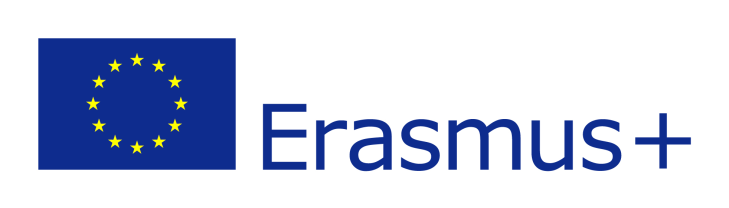 Projekto pavadinimas  - „Do It Yourself“ ( „ Pasidaryk Pats“)Projekto dotacijos sutarties Nr. - Projekto trukmė  - 2 metaiProjekto partneriai : Rokiskio Juozo Tumo-Vaižganto gimnazija ,Rokiškis,LietuvaPrva ekonomskaskola, Zagrebas, KroatijaAgrupamento de Escolas de Santa Maria das Olivais, Lisabona, PortugalijaIIS Francesco Orioli, Viterbo, ItalijaProjekto koordinatorius -  Irena Laužadienė, anglų kalbos mokytoja- metodininkė, mob. Tel.+ 370 615 55654 , laurena69@gmail.com Projekto tikslai:Ugdyti mokinių verslumo įgūdžius mokantis ir įvaldant  savo šalies ir kitų Europos šalių senuosius amatus, pasitelkiant IT priemones bei perdirbamas medžiagas.Skatinti mokinių kūrybiškumą, gyvą bendravimą į jį įtraukiant visą gimnazijos bendruomenę, mažinti vartotojišką požiūrį į aplinką. Projekto veiklos:Bus suorganizuoti 2 tarptautiniai partnerių susitikimai. Pirmasis Italijoje , o antrasis- baigiamasis 2017m.rugsėjo mėn. Rokiškyje, kurio metu bus surengta ir baigiamoji projekto konferencija.Bus surengti 4 mokymo/mokymosi vizitai į partnerių šalis (kiekvienoje iš jų dalyvaus po 6 žmones; 2 mokytojai ir 4 mokiniai iš kiekvienos partnerių šalies mokyklos. Iš viso tai sudarys 18 mobilumų iš vienos šalies)- tai dar nėra tiksli informacija kol neturime pasirašytos sutarties.Baigiamoji konferencija Rokiškyje- pristatomi projekto rezultataisurašykite tik konkrečias suplanuotas veiklas trumpai (punktais), t.t.:  kiek kokių vizitų, susitikimų, mokymų, viešinimo renginių, straipsnių, kiek dalyvių iš kokių tikslinių grupių kur dalyvaus.Projekto intelektinis produktas – Metodinis gidas su DVD. Tai bus darbo vadovas technologijų ir verslumo mokytojams, kuriame bus pateikta integruota technologijų ir verslumo ugdymo programa „ Europos šalių senųjų amatų pajungimas verslumo ugdymui.“ Gidas talpins pamokų planus ir metodines rekomendacijas, vaizdinę ir aiškinamąją mokomąją medžiagą bei senųjų amatų lyginamąją analizę. Projekto biudžetas  - 33 980 (Lietuvos)Biudžeto išmokėjimo terminai ir prašomas avansinis prisidėjimas- 40 %- 13 592€ ; 40 %- 13 592 € ir 20%- 6 796 €Projekto tęstinumas – Sukurta ugdymo programa bus įtraukta į pasirenkamųjų dalykų sąrašą . Įkurta projekto erdvė- etnokultūriniu pagrindu renovuotas ir mokinių darbais dekoruotas technologijų kabinetas bus naudojamas ne tik pamokoms, bet ir kaip miela erdvė mokinių susibūrimui ir kūrybiškam laiko praleidimui, kultūriniams renginiams, popietėms ar tiesiog susitikimams su mokiniais ir jų tėvais.___________________________________________________________